РЕСПУБЛИКА  ДАГЕСТАНАДМИНИСТРАЦИЯ МУНИЦИПАЛЬНОГО  РАЙОНА«МАГАРАМКЕНТСКИЙ  РАЙОН» РАСПОРЯЖЕНИЕ № 200р« 02» _10 ______2017 г.                                                              с. МагарамкентОб утверждении карты коррупционных рисков
администрации МР «Магарамкентский район».1. Утвердить прилагаемую карту коррупционных рисков администрации МР «Магарамкентский район».2. Отделу кадровой работы и информационных технологий администрации МР «Магарамкентский район» Республики Дагестан (Буржалиев Л.Н.) в срок до 20.10.2017 года ознакомить  муниципальных служащих администрации «МР «Магарамкентский район» с картой коррупционных рисков.МКУ «Информационный центр» разместить настоящее распоряжение и карту коррупционных рисков администрации МР «Магарамкентский район» на официальном сайте администрации МР «Магарамкентский район» в информационно-телекоммуникационной сети «Интернет».Глава муниципального района                                                 Ф.З.Ахмедов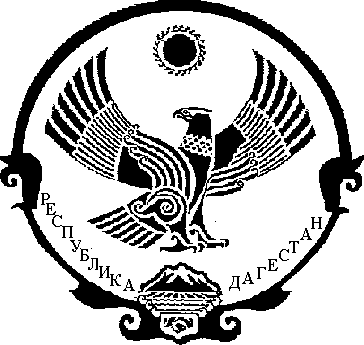 